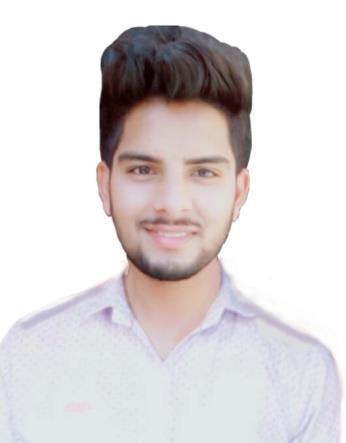 HardeepEmail: hardeep.390016@2freemail.comPRO FESSI ON AL S UMMA RY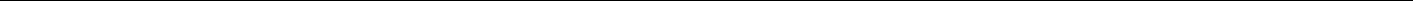 Deadline Focused Web Design and Project management. Skilled Web designer has Familiar with HTML, CSS, JQuery, Java Script, Responsive Designs, Adobe Photoshop, PSD to HTML, WordPress, Website Speed Optimization, All Bug Fix Related to website.EDU C ATIO NBachelor of Computer Applications, Punjab University, Chandigarh (2015-18) Punjab, India.Senior secondary Examination (12th), S.P.N. Collegiate School, Punjab, India.EX PE RIE N CEAs Web Designer in WebDesigncontinuum IT Solutions in Duration Three year.PRO FESSI ON AL S KILLSConsistently met deadlines and requirement for all work order.Coordinated with system partners to finalize design and confirm Requirements.Managed creative projects from concept to completion while managing clients.Provided all bug fixes for existing website.HTMLCSSJQueryJava ScriptResponsive designAdobe PhotoshopwordpressAll Bug Fixes related to website.PERS ON AL S KILL SHardworking.Positive Attitude.Self confidence.Problem Solver.Change adopter.Capability to adapt different situations.HOBBIESListening MusicReading NewspaperSurfing on InternetO T H E R DE TA ILSLanguages known: English, Hindi, Punjabi.	Marital Status	: Single